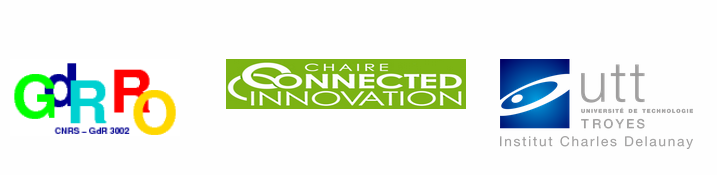 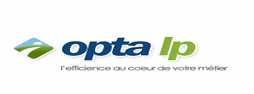 Registration card for the Connected Chair EventFamily Name: _______________________________Surname: ______________________________Phone number: ____________________________Email: __________________________Country: ______________University/Company: ___________________________________Statut:    	  _____________Signature: ________________________________Note that:This registration card must besend to farouk.yalaoui@utt.frinto a pdf file format. 